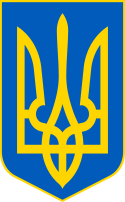 У К Р А Ї Н ААВАНГАРДІВСЬКА СЕЛИЩНА  РАДАОДЕСЬКОГО РАЙОНУ ОДЕСЬКОЇ ОБЛАСТІР І Ш Е Н Н Я    Про затвердження Програми розвитку та підтримки комунального некомерційного підприємства «Авангардівська амбулаторія загальної практики - сімейної медицини» Авангардівської селищної ради на 2023 рік   Згідно до ст.91 Бюджетного кодексу Українит та з метою забезпечення ефективного функціонування комунального некомерційного підприємства «Авангардівська амбулаторія загальної практики - сімейної медицини» Авангардівської селищної ради відповідно до  ст. 43 Закону України «Про місцеве самоврядування в Україні» та на підставі клопотання директора КНП «Авангардівська АЗПСМ» від 21.11.2022р. №170, Авангардівська селищна  радаВИРІШИЛА:1. Затвердити Програму розвитку та підтримки комунального некомерційного підприємства «Авангардівська амбулаторія загальної практики - сімейної медицини» Авангардівської селищної ради на 2023 рік згідно з додатком №1 та №2 (додається).2. Контроль за виконанням даного рішення покласти на постійну комісію з питань фінансів, бюджету, планування соціально-економічного розвитку, інвестицій, міжнародного співробітництва та регуляторної політики.Селищний голова 		                                  Сергій ХРУСТОВСЬКИЙ№ 1572-VIIIвід 22.12.2022Додаток №1 до рішення № 1572-VIII від 22.12.2022 р Програма «Розвитку та підтримки комунального некомерційного підприємства «Авангардівської амбулаторії загальної практики – сімейної медицини» Авангардівської селищної ради на 2023 рік»смт. Авангард2022 рікЗМІСТПаспорт Програми «Розвитку та підтримки комунального некомерційного підприємства «Авангардівської амбулаторії загальної практики – сімейної медицини» Авангардівської селищної ради на 2023 рік»Загальна частина.Опис проблеми, на розв’язання якої спрямована Програма.Мета Програми.Обсяг та джерела фінансування Програми.Очікувані результати виконання Програми.1. Паспорт Програми2. Загальна частинаКомунальне некомерційне підприємство «Авангардівська амбулаторія загальної практики сімейної медицини» Авангардівської селищної ради (далі — КНП «Авангардівська АЗПСМ») створено за рішенням Авангардівської селищної ради (далі – Засновник) від «10» липня 2018 року № 445-VII шляхом перетворення комунальної установи «Авангардівська амбулаторія загальної практики сімейної медицини» у комунальне некомерційне підприємство і є правонаступником зазначеного комунального закладу .Програма розроблена на підставі Закону України «Про місцеве самоврядування в Україні», Цивільного кодексу України, Господарського кодексу України, Бюджетного кодексу України та інших нормативно-правових актів.У Програмі визначено цілі розвитку комунального некомерційного підприємства, визначено основні завдання, вирішення яких сприятимуть наданню кваліфікованої первинної  медичної допомоги населенню громади.3. Опис проблеми, на розв’язання якої спрямована ПрограмаОсновним підходом до концепції реформування є створення належних відповідних умов надання якісної, своєчасної первинної медичної допомоги. Одним з основних заходів впровадження реформи фінансування системи охорони здоров’я є забезпечення реорганізації державних та комунальних медичних закладів у повноцінні суб’єкти господарської діяльності — державні та комунальні некомерційні підприємстваТаким чином, в подальшому буде запроваджено принцип «гроші ходять за пацієнтом», а не за інфраструктурою закладів охорони здоров’я та іншими надавачами послуг.Покращення якості медичної допомоги можливо лише при впровадженні нових інноваційних методів лікування, закупівлі сучасного медичного обладнання та матеріальній мотивації праці медичних працівників. Досягнення даної мети можливо лише за умови раціонального використання наявних фінансових та кадрових ресурсів, консолідації бюджетів різних рівнів для оплати послуг, які будуть надаватися комунальним некомерційним підприємством.В умовах переходу на нові умови фінансування,  для забезпечення  повноцінного  функціонування  некомерційного комунального підприємства необхідні кошти у сумі 2 300 000,00 грн. для оплати робіт та послуг, придбання паливо-мастильних матеріалів; придбання медичних, фармацевтичних, господарських та інших матеріалів та обладнання, продуктів і матеріалів, забезпечення осіб з інвалідністю і дітей з інвалідністю технічними та іншими засобами відповідно до частини п’ятої статті 38 Закону України «Про основи соціальної захищеності осіб з інвалідністю в Україні». Прийняття Програми розвитку та підтримки  створює правові засади для  запровадження фінансування за рахунок місцевого бюджету.4. Мета та завдання ПрограмиМетою програми є забезпечення зниження рівня захворюваності, інвалідності та смертності населення шляхом формування та налагодження ефективного функціонування системи надання доступної й якісної медичної допомоги, зокрема:— забезпечення своєчасної першої невідкладної допомоги при нещасних випадках, гострих захворюваннях тощо;— забезпечення лікувально-профілактичної допомоги;— попередження, лікування, локалізацію та ліквідацію масових інфекційних захворювань;— запобігання демографічній кризі, забезпечення здоров’я майбутніх поколінь і профілактики спадкових захворювань;— забезпечення своєчасного виявлення у громадян захворювання на туберкульоз на ранніх стадіях, що здійснюється шляхом проведення туберкулінодіагностики;— заохочення материнства;— контроль за охороною здоров’я дітей;— забезпечення осіб з інвалідністю і дітей з інвалідністю технічними та іншими засобами.5. Обсяг та джерела фінансування ПрограмиФінансове забезпечення Програми здійснюється відповідно до законодавства України за рахунок:— коштів бюджету Аванагрдівської селищної територіальної громади;— коштів отриманих від  Національної Служби здоров’я України відповідно до укладеного договору;— надання підприємством платних послуг;— інших джерел фінансування не заборонених законодавством України.Кошти, отримані за результатами діяльності, використовуються КНП «Авангардівська АЗПСМ» на виконання запланованих заходів Програми.Фінансова підтримка є безповоротною. Орієнтовані суми фінансової підтримки наведені в додатку 2 до рішення.КНП «Авангардівська АЗПСМ»  має бути включено до мережі головного розпорядника бюджетних коштів – та використовувати виділені кошти згідно з планом використання.Обсяг фінансування Програми визначається щороку, виходячи з конкретних завдань та реальних можливостей.6. Очікувані результати виконання Програми Виконання Програми дасть змогу:– підвищити ефективність роботи КНП «Авангардівська АЗПСМ», сприяти подолання  несприятливих демографічних тенденцій на території громади;– забезпечити населення медичною допомогою за місцем проживання;– гарантувати надання першої необхідної допомоги;– забезпечити осіб з інвалідністю і дітей з інвалідністю технічними та іншими засобами.Додаток №2до рішення сесії № 1572-VIII від 22.12.2022 р.План заходів програми розвитку та підтримки комунального некомерційного підприємства « Авангардівська амбулаторія загальної практики – сімейної медицини» Авангардівської селищної ради на 2023 рікСекретар  ради                                                      Валентина ЩУР1.Ініціатор розробленняПрограмиАвангардівська селищна рада2.Підстава для розробленняст.71,91 Бюджетного кодексу України, керуючись п.22 ч.1 ст.26, ч.1 ст.59  Закону України «Про місцеве самоврядування в Україні»3.Розробник ПрограмиКНП «Авангардівська АЗПСМ» 4.Відповідальний виконавець ПрограмиКНП «Авангардівська АЗПСМ» (0112113)5.Учасники програмиКНП «Авангардівська АЗПСМ» (0112113)7.Термін реалізації Програми2023 рік8.Перелік місцевих бюджетів, які беруть участь у виконанні Програми Бюджет Авангардівської селищної територіальної громади9.Загальний орієнтований обсяг фінансових ресурсів, необхідних для реалізації Програми, грн.:2 300 000№ з/пНазва напряму діяльності (пріоритетні завдання)Перелік заходів програмиСтрок виконання заходу, рікДжерела фінансувавняОрієнтовні обсяги фінансування,грн.Відповідальний виконавець1Придбання та ремонт, обслуговування предметів, матеріалів, обладнання та інвентарю- господарчих, будівельних, електротоварів, меблів та інших малоцінних предметів;- паливно-мастильних матеріалів, запчастин до транспортних засобів;- придбання комплектувальних виробів і деталей для ремонту всіх видів виробничого та невиробничого обладнання;- канцелярського та письмового приладдя;- спецодягу;бланків, паперу та ін.;- інших товарів.Січень-грудень2023 рокуБюджет Авангардівської селищної територіальної громади600000КНП «Авангардівська АЗПСМ»2Придбання медикаментів та перев’язувальних матеріалів- лікарських засобів;- дезинфікуючих засобів;- виробів медичного призначення;- дрібний медичний інвентар;- малоцінне медичне обладнання.Січень-грудень2023 рокуБюджет Авангардівської селищної територіальної громади900000КНП «Авангардівська АЗПСМ»3Оплата послуг (крім комунальних):Згідно заключених договорів на оплату послуг:- користування інтернетом;- з заправки картриджів ;- оренди обладнання-телекомунікаційних послуг- виготовлення електроних ключів, за постачання та оновлення програмного комплексу Medoc-повірку медичного обладнання та технічне обслуговування медичного обладнання- обслуговування автомобілів- за технічне обслуговування вогнегасників- зі страхування автомобілів- з обслуговування пожежної сигналізації- інші послугисічень-грудень2023 рокуБюджет Авангардівської селищної територіальної громади600000КНП «Авангардівська АЗПСМ»4Придбання предметів довгострокового використанняАналізатор ШОЕ, глюкометр, Аналізатор Гемотологічний, Аналізатор сечовий кольпоскоп, меблі для амбулаторій.січень-грудень2023 рокуБюджет Авангардівської селищної територіальної громади200000КНП «Авангардівська АЗПСМ»Всього2 300 000Бюджет Авангардівської селищної територіальної громади2 300 000